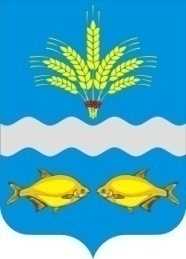  АДМИНИСТРАЦИЯ  СИНЯВСКОГО СЕЛЬСКОГО ПОСЕЛЕНИЯНеклиновский района Ростовская областис. Синявское, спуск Буденновский, 2тел/факс : 8(86347) 2-65-35ПОСТАНОВЛЕНИЕ16.01. 2017 года                          		    			                            № 2«Об утверждении документации по проектам планировки (включая проекты межевания) территории   для размещения линейных  объектов »   В соответствии со ст.45,46 Градостроительного кодекса Российской Федерации, Уставом Синявского сельского поселения и в целях обеспечения градостроительного развития территории Синявского сельского поселения, протоколом публичных слушаний от 30.12.2016 г., заключением о результатах публичных слушаний от 30.12.2016 г., Администрация Синявского сельского поселения постановляет:1. Утвердить документацию по проекту планировки территории  (включая проекты межевания) территории  для размещения линейных  объектов:      1.1 «Воздушный (надземный) газопровод, протяженностью  25,26 км. Россия, Ростовская область, Неклиновский район, село Синявское. Начало объекта: Буденновский спуск № 36, ул. Ленина, № 21, ул. Красноармейская, № 121,Октябрьская 1, пер.Пионерский 2, Вокзальный 1, Халтурина 1, пер.Донской 1, ул.Гагариан 4, Гвардейский 3, Узенький, 4,Гагарина, 2.Конец объекта: ШРП ЦРВИ Дон. ШРП Синявская больница. Инв№ 21547 (Реконструкция газопровода высокого давления (ул.Октябрьская) с прокладкой по ул.Ленина от пересечения Буденновского  спуска до ШРП сп.Малаховский. Код стройки 21547-4)», Кадастровый квартал: 61:26:0060101:. Местоположение: Ростовская область, Неклиновский район, Синявское сельское поселение, с. Синявское, категория земель: земли населенных пунктов, площадь земельного участка: 6860 кв.м., вид разрешенного использования: для размещения объектов инженерной инфраструктуры.   1.2. «Подземный газопровод, протяженностью 11,4 км. Россия, Ростовская обл., Неклиновский район, с. Синявское. Начало объекта: АГРС с. Синявское, Синявская свиноферма, маточник, Синявский АВМ, Буденовский Спуск 36, ул. Ленина 4. Конец объекта: ГРП ул. Шапошникова, Синявский АВМ, ГРП (б) ул. Красноармейская 121 »Инв. №21546. (Реконструкция газопровода высокого давления от АГРС с. Синявское до ШРП по ул. Ленина. Код стройки 21546-4)».2.  Настоящее постановление вступает в силу со дня  его  официального опубликования.3.  Контроль за исполнением настоящего постановления оставляю за собой.Глава АдминистрацииСинявского  сельского поселения              	                            Л.Н.Ермолова